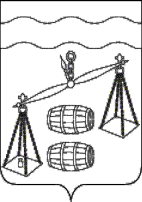 СЕЛЬСКОЕ ПОСЕЛЕНИЕ«ДЕРЕВНЯ РАДОЖДЕВО»СУХИНИЧСКИЙ РАЙОНКАЛУЖСКАЯ ОБЛАСТЬСЕЛЬСКАЯ ДУМАР Е Ш Е Н И Е09.08.2022г.                                                                              № 92Об утверждении Положения о бюджетном процессе в сельском поселении «Деревня Радождево» В соответствии с Федеральным законом от 06.10.2003 № 131-ФЗ «Об общих принципах организации местного самоуправления в Российской Федерации», Бюджетным кодексом Российской Федерации, Уставом СП «Деревня Радождево», Сельская Дума сельского поселения «Деревня Радождево»РЕШИЛА:1. Утвердить Положение о бюджетном процессе сельского поселения «Деревня Радождево» согласно приложению. 2.Признать утратившими силу решения Сельской Думы СП «Деревня Радождево» от 25.08.2014 №  214а «Об утверждении Положения о бюджетном процессе в СП «Деревня Радождево», от 15.04.2019 №165 «О внесении изменений и дополнений в решение Сельской Думы СП «Деревня Радождево» от 25.08.2014 №  214а   «Об утверждении Положения о бюджетном процессе в СП «Деревня Радождево», от 27.10.2021 №67 «О внесении изменений в решение Сельской Думы СП «Деревня Радождево» от от 25.08.2014 №  214а «Об утверждении Положения о бюджетном процессе в СП «Деревня Радождево».3. Контроль за исполнением настоящего решения возложить на комиссию Сельской Думы по бюджету, финансам и налогам. 4. Настоящее решение вступает в силу после его обнародования и подлежит размещению на официальном сайте администрации СП «Деревня Радождево».Глава сельского поселения«Деревня Радождево»                                                            Е.А.МельникПриложениек Решению Сельской Думысельского поселения«Деревня Радождево»от 09.08. 2022г. № 92ПОЛОЖЕНИЕО БЮДЖЕТНОМ ПРОЦЕССЕ СЕЛЬСКОГО ПОСЕЛЕНИЯ«ДЕРЕВНЯ РАДОЖДЕВО» Настоящее Положение устанавливает порядок составления и рассмотрения проекта бюджета сельского поселения "Деревня Радождево" на очередной финансовый год и плановый период, утверждения и исполнения бюджета сельского поселения, осуществления контроля за его исполнением, утверждения годового отчета об исполнении бюджета сельского поселения.1. Правовая основа бюджетного процесса сельского поселения1.1. Правовую основу бюджетного процесса в  сельском поселении составляют Конституция Российской Федерации, Бюджетный кодекс Российской Федерации, федеральные законы, иные правовые акты Российской Федерации, Устав сельского поселения, настоящее Положение и иные нормативные правовые акты сельского поселения, регулирующие бюджетные правоотношения.1.2. Понятия и термины, используемые в настоящем Положении, применяются в значениях, определенных Бюджетным кодексом Российской Федерации. 2. Общие положения2.1. Порядок и сроки составления проекта бюджета сельского поселения «Деревня Радождево» на очередной финансовый год и плановый период в соответствии с законодательством устанавливаются администрацией сельского поселения, исходя из необходимости представления проекта решения о бюджете сельского поселения на очередной финансовый год и плановый период в Сельскую Думу сельского поселения не позднее 15 ноября текущего года.2.2. Представлению в Сельскую  Думу сельского поселения проекта решения о бюджете сельского поселения на очередной финансовый год и плановый период предшествует принятие администрацией сельского поселения основных направлений бюджетной и налоговой политики сельского поселения на очередной финансовый год и плановый период.2.3. Проектом решения о бюджете сельского поселения на очередной финансовый год и плановый период уточняются параметры планового периода утвержденного бюджета и добавляются к ним параметры второго года планового периода проекта бюджета сельского поселения.2.4. Решение о бюджете вступает в силу с 1 января и действует по 31 декабря финансового года, если иное не предусмотрено бюджетным законодательством и решением о бюджете. 3. Решение  Сельской  Думы о бюджете  сельского поселения  на очередной финансовый год и плановый период3.1. В решении Сельской Думы о бюджете сельского поселения на очередной финансовый год и плановый период должны содержаться основные характеристики бюджета:а) общий объем доходов бюджета сельского поселения;б) общий объем расходов бюджета сельского поселения;в) дефицит (профицит) бюджета сельского поселения;г) иные показатели, установленные Бюджетным кодексом Российской Федерации и нормативными правовыми актами Сельской Думы (кроме решения о бюджете сельского поселения).В решении о бюджете сельского поселения на очередной финансовый год и плановый период должны содержаться нормативы распределения доходов между бюджетами поселений, если они не установлены бюджетным законодательством Российской Федерации, федеральным законом о федеральном бюджете, законами Калужской области, принятыми в соответствии с положениями Бюджетного кодекса Российской Федерации.3.2. Решением  Сельской Думы о бюджете сельского поселения на очередной финансовый год и плановый период утверждаются:1) распределение бюджетных ассигнований по разделам, подразделам, целевым статьям (муниципальным программам и непрограммным направлениям деятельности), группам, (группам и подгруппам) видов расходов классификации расходов на очередной финансовый год и плановый период;2) распределение бюджетных ассигнований по целевым статьям (муниципальным программам и непрограммным направлениям деятельности), группам (группам и подгруппам) видов расходов классификации расходов на очередной финансовый год и плановый период;3) ведомственная структура расходов бюджета сельского поселения на очередной финансовый год и плановый период;4) общий объем бюджетных ассигнований, направленных на исполнение публичных нормативных обязательств;5) объем межбюджетных трансфертов, получаемых из других бюджетов и (или) предоставляемых другим бюджетам бюджетной системы Российской Федерации в очередном финансовым году и плановом периоде;6) общий объем условно утверждаемых расходов на первый год планового периода в объеме не менее 2,5 процента общего объема расходов бюджета сельского поселения  (без учета расходов бюджета, предусмотренных за счет межбюджетных трансфертов из других бюджетов бюджетной системы Российской Федерации, имеющих целевое назначение), на второй год планового периода - в объеме не менее 5 процентов общего объема расходов бюджета сельского поселения (без учета расходов бюджета, предусмотренных за счет межбюджетных трансфертов из других бюджетов бюджетной системы Российской Федерации, имеющих целевое назначение);7) источники финансирования дефицита бюджета сельского поселения на очередной финансовый год и плановый период;8) верхний предел муниципального внутреннего долга по состоянию на 1 января года, следующего за очередным финансовым годом и каждым годом планового периода, с указанием в том числе верхнего предела долга по муниципальным гарантиям;9) иные показатели, установленные Бюджетным кодексом Российской Федерации, законами субъекта Российской Федерации и нормативными правовыми актами сельского поселения.3.3. Решением Сельской Думы сельского поселения  о бюджете сельского поселения на очередной финансовый год и плановый период может быть предусмотрено использование доходов бюджета сельского поселения по отдельным видам (подвидам) неналоговых доходов, предлагаемых к введению (отражению в бюджете), начиная с очередного финансового года, на цели, установленные решением Сельской  Думы сельского поселения о бюджете сельского поселения на очередной финансовый год и плановый период, сверх соответствующих бюджетных ассигнований и (или) общего объема расходов бюджета сельского поселения. 4. Документы и материалы, представляемые одновременно с проектом бюджета сельского поселения на очередной финансовый год и плановый период4.1. Одновременно с проектом решения о бюджете на очередной финансовый год и плановый период в Сельскую Думу представляются следующие документы и материалы:а) основные направления бюджетной и налоговой политики сельского поселения  на очередной финансовый год и плановый период;б) предварительные итоги социально-экономического развития сельского поселения за истекший период текущего финансового года и ожидаемые итоги социально-экономического развития сельского поселения за текущий финансовый год;в) прогноз социально-экономического развития сельского поселения    на очередной финансовый год и плановый период;г) прогноз основных характеристик (общий объем доходов, общий объем расходов, дефицита (профицита) бюджета)  на очередной финансовый год и плановый период;д) пояснительная записка к проекту бюджета;е) методики (проекты методик) и расчеты распределения межбюджетных трансфертов, предоставляемых из бюджета муниципального района ж) оценка ожидаемого исполнения бюджета сельского поселения на текущий финансовый год;з) верхний предел муниципального долга сельского  поселения на 1 января года, следующего за очередным финансовым годом и каждым годом планового периода;и) распределение бюджетных ассигнований по разделам и подразделам классификации расходов бюджетов;к) паспорта муниципальных программ;л) реестр источников доходов бюджета сельского поселения.4.2. Одновременно с проектом решения о бюджете сельского поселения на очередной финансовый год и плановый период в Сельскую Думу сельского поселения  могут направляться иные материалы и документы, а также проекты нормативных правовых актов  сельского поселения. 5. Внесение проекта решения о бюджете сельского поселения на очередной финансовый год и плановый период, подготовка проекта решения о бюджете сельского поселения  на очередной финансовый год и плановый период для рассмотрения в  Сельскую Думу сельского поселения, рассмотрение проекта решения о бюджете сельского поселения  на очередной финансовый год и плановый период5.1. Проект решения о бюджете на очередной финансовый год и плановый период представляется администрацией сельского поселения в Сельскую   Думу не позднее 15 ноября текущего года.  В течение одного дня со дня внесения проекта решения о бюджете сельского поселения на очередной финансовый год и плановый период в Сельскую  Думу  сельского поселения  Глава сельского поселения направляет его в комиссию по бюджету, финансам и налогам  Сельской  Думы сельского поселения (далее - комиссия по бюджету, финансам и налогам) и на основании Соглашения в контрольно-счетный орган муниципального района «Сухиничский район» (далее контрольно-счетный орган) для подготовки заключения о соответствии представленных документов и материалов требованиям настоящего Положения.Если в заключениях комиссии по бюджету, финансам и налогам и контрольно-счетного органа не будут содержаться замечания, возражения по проекту решения о бюджете и прилагаемым к ним документам, глава сельского поселения назначает дату проведения сессии Сельской Думы по рассмотрению проекта решения о бюджете.Если в заключениях комиссии по бюджету, финансам и налогам и контрольно-счетного органа будут содержаться замечания, возражения по проекту решения о бюджете, прилагаемым к ним документам, глава  сельского поселения незамедлительно отправляет их в администрацию сельского поселения.Администрация сельского поселения в течение трех дней на основании поступивших замечаний вносит соответствующие изменения в проект решения о бюджете, прилагаемым к нему документам и направляет в Сельскую  Думу. Глава сельского поселения определяет дату проведения сессии по рассматриваемому проекту решения о бюджете.        В случае, если администрация сельского  поселения не согласна с замечаниями и возражениями, содержащимися в заключениях комиссии по бюджету, финансам и налогам и контрольно-счетного органа, она обязана  в двухдневный срок об этом уведомить главу сельского поселения.       Глава сельского поселения формирует согласительную комиссию из председателя комиссии по бюджету, финансам и налогам, с приглашением председателя контрольно-счетного органа и заведующего отделом финансов администрации муниципального района. Согласительная комиссия в течение двух дней рассматривает разногласия по проекту решения о бюджете, прилагаемым к нему документам, согласовывает их и направляет доработанный проект решения о бюджете и прилагаемые к нему документы главе сельского поселения, который определяет дату проведения сессии по их рассмотрению.6. Порядок представления, рассмотрения годового отчета об исполнении бюджета сельского поселения и внешней проверки годового отчета об исполнении бюджета сельского поселения, а также отчетов об исполнении бюджета сельского поселения за первый квартал, полугодие, девять месяцев текущего финансового года. 6.1 Годовой отчет до его рассмотрения в представительном органе (Сельская Дума сельского поселения) подлежит внешней проверке, которая включает внешнюю проверку бюджетной отчетности главных администраторов бюджетных средств и подготовку заключения на годовой отчет об исполнении бюджета сельского поселения.6.2. Внешняя проверка годового отчета об исполнении бюджета   сельского поселения осуществляется контрольно-счетным органом муниципального  района.6.3. Администрация сельского поселения представляет отчет об исполнении бюджета сельского поселения для подготовки заключения на него не позднее 1 апреля текущего года.6.4. Контрольно-счетный орган готовит заключение на годовой отчет об исполнении бюджета сельского поселения в соответствии с Бюджетным кодексом Российской Федерации в срок, не превышающий одного месяца со дня получения данного отчета6.5. Заключение на годовой отчет об исполнении бюджета сельского поселения представляется в представительный орган сельского поселения (Сельская Дума сельского поселения) и в администрацию сельского  поселения.6.6. Годовой отчет об исполнении бюджета сельского поселения представляется в представительный орган  сельского поселения (Сельская Дума сельского поселения) не позднее 1 мая текущего  года.6.7. Утверждение годового отчета об исполнении бюджета сельского поселения с указанием приложений регламентировано статьей 264.6 Бюджетного кодекса Российской Федерации.6.8. Администрация сельского поселения направляет отчеты об исполнении бюджета сельского поселения за первый квартал, полугодие, девять месяцев текущего финансового года в представительный орган сельского поселения и контрольно-счетный орган муниципального района «Сухиничский район» (на основании Соглашения).	Контрольно-счетный орган муниципального района готовит информацию в форме заключения на отчет об исполнении бюджета сельского поселения за первый квартал, полугодие, девять месяцев текущего финансового года и направляет заключение в представительный орган сельского поселения и главе администрации сельского поселения.7. Основы муниципального финансового контроля7.1. Муниципальный финансовый контроль осуществляется в соответствии с бюджетным законодательством Российской Федерации и нормативными правовыми актами сельского поселения.8. Заключительные положения8.1.  Вопросы, не урегулированные настоящим Решением, решаются в соответствии с действующим бюджетным законодательством Российской Федерации. 